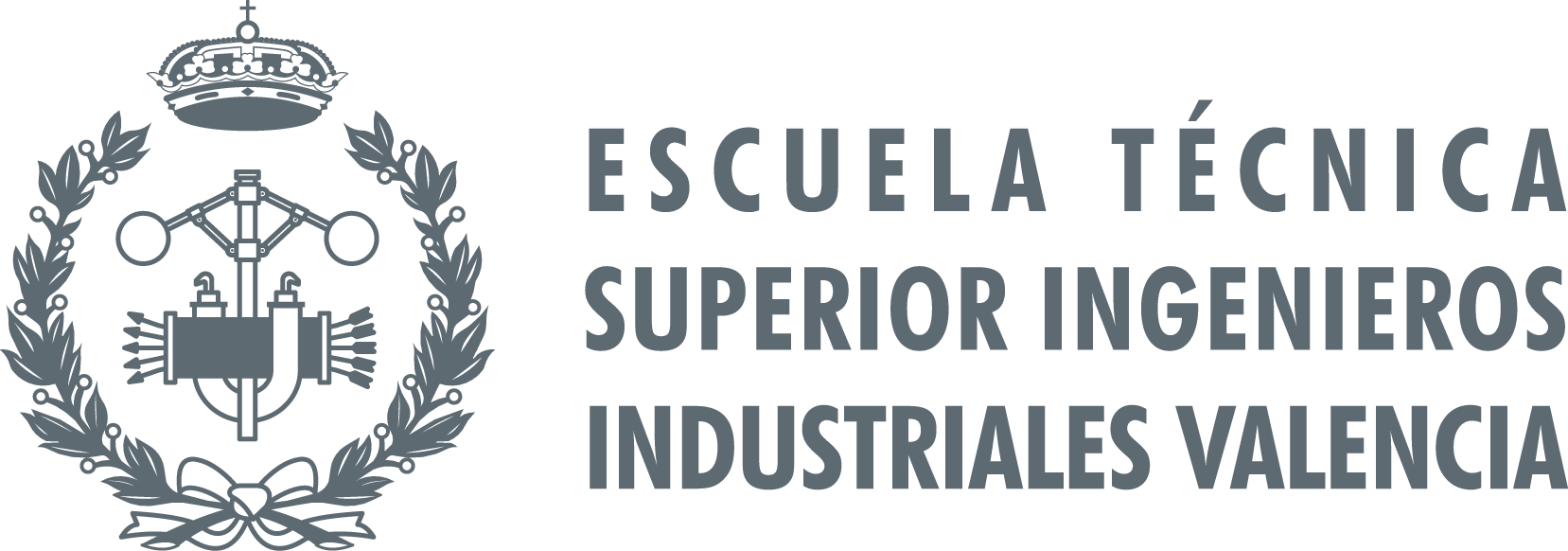 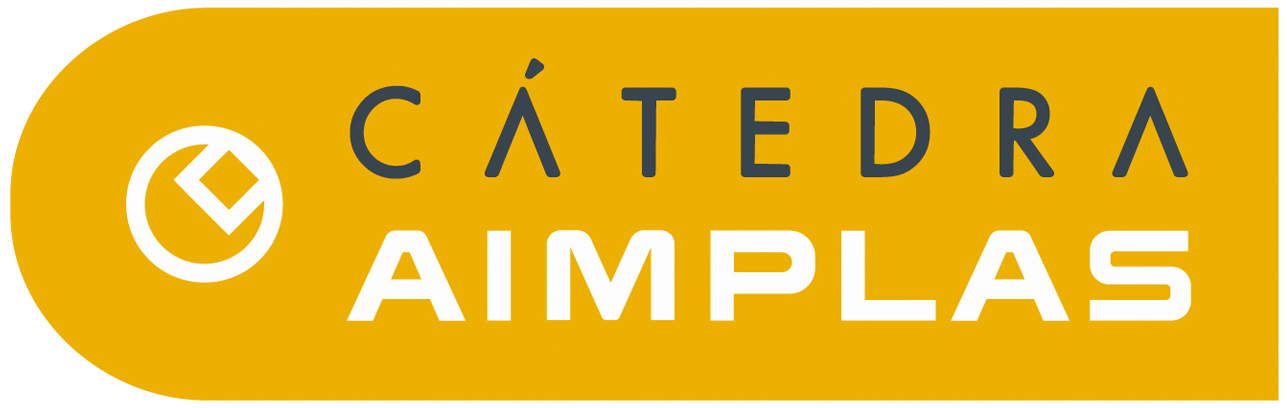 CONVOCATORIA DE CUATRO  BECAS PARA LA REALIZACIÓN DEL “MASTER En TECNOLOGIAS DE MATERIALES PLÁSTICOS Y COMPOSITES”, 5ª EdiciónComo en ediciones anteriores, en esta cuarta edición, la Cátedra AIMPLAS oferta ofrece cuatro becas que cubren el 50% del importe de la matricula del Titulo Propio “Master en Tecnologías de Materiales Poliméricos y Composites” de la UPV que se impartirá  desde el 19 de Octubre de 2017 hasta el 29 de Junio de 2018, dentro del marco la colaboración entre la UPV y el Instituto Tecnológico del Plástico-AIMPLAS. La información de dicha convocatoria se encuentra en: http://www.upv.es/contenidos/CAIMPLAS/indexc.html y www.etsii.upvLos objetivos de este Master son que al finalizar los titulados que lo superen sean capaces de:Conocer propiedades de polímeros y composites relacionadas con su estructura y composición.Seleccionar materiales poliméricos y aditivos en función de las características del producto final.Conocer las técnicas de procesado de plásticos, optimización y sus aplicaciones. Conocer las aplicaciones más importantes de los materiales poliméricos y las tendencias de innovación dentro del sector del plástico.Conocer los problemas, defectos en piezas o productos y sus posibles soluciones. Gestionar la innovación tecnológica y nuevos productos, con el objetivo de favorecer el desarrollo competitivo del sector del plástico.Realizar una formación práctica en empresas del sector (producción, calidad e innovación) mediante la realización de 900 horas de prácticas remuneradas en una empresa del sector del plástico.Podrán optar a estas becas los titulados de la Universidad Politécnica de Valencia, de las ramas de Ingeniería Industrial, Química y Materiales, que se encuentren en situación de desempleo y que estén matriculados en el Titulo Propio “Master en Tecnologías de Materiales Poliméricos y Composites” (www.cfp.upv.es).Para solicitar información sobre estas becas se pueden cualquiera de las dos direcciones siguientes: AIMPLAS – Instituto Tecnológico del Plástico. Asunto: Beca Cátedra AIMPLASDepartamento de Formación (E-mail: formacion@aimplas.es)Ref.: Beca Master (Cátedra AIMPLAS). C/ Gustave Eiffel, 4.  46980 – Paterna (Valencia)CATEDRA AIMPLAS.Mª Dolores Salvador Moya E-mail: dsalva@mcm.upv.es Instituto de Tecnología de Materiales (ITM). Asunto: Beca Cátedra AIMPLASDpto. Ingeniería Mecánica y de Materiales-UPV. Edificio 5E. Camino de Vera s/n. 46022. (Valencia)Documentación a adjuntar: Copia del DNI del solicitante  Copia Expediente Academico  Modelo de Solicitud Beca Cátedra AIMPLAS debidamente cumplimentada. Curriculum vitae completo, con fotografía reciente. y justificación de los méritos alegados Justificante de la Matricula del Master  Situación laboral del solicitante (acreditar mediante el DARDE y/o informe de vida laboral)Los criterios de valoración por la Comisión, que estará compuesta por profesores del Departamento de Ingeniería Mecánica y de Materiales, personal técnico de AIMPLAS profesores del Master serán:Expediente académico, 60%Formación Complementaria acreditada en el campo de Materiales Poliméricos y Compuestos, 30%Experiencia Profesional relacionada 10%Cursos y formación complementaria, incluyendo idiomas, 10%El plazo de entrega de la documentación finaliza el 28 de Septiembre de 2017 SOLICITUD BECA CÁTEDRA AIMPLASPARA LA MATRICULA DELMASTER EN TECNOLOGÍAS DE MATERIALES POLIMÉRICOS Y COMPOSITESDocumentación que se presenta para solicitar la beca de la cátedra de AIMPLAS:    Curriculum vitae.    Acreditaciones de lo que se indica en el curriculum vitae.    Expediente académico.    Escrito explicando los motivos por los que realiza el máster.    Darde (tarjeta del desempleo) o Vida Laboral actualizada.Nombre completoNombre completoNombre completoTeléfonoTeléfonoNIFNIFNIFDirección:Dirección:CP:Población:Población:Población:Provincia:Provincia:Email Email Titulación Universitaria Titulación Universitaria Titulación Universitaria Titulación Universitaria 